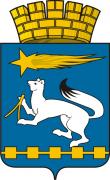 АДМИНИСТРАЦИЯ ГОРОДСКОГО ОКРУГА НИЖНЯЯ САЛДАП О С Т А Н О В Л Е Н И Е__________                                                                                                         №____г. Нижняя СалдаО внесении изменений в Порядок предоставления субсидий субъектам малого  и среднего предпринимательства  городского округа Нижняя СалдаВ соответствии с Федеральными законами от 6 октября 2003 года                              № 131-ФЗ «Об общих принципах организации местного самоуправления в Российской Федерации», от 24 июля 2007 года № 209-ФЗ «О развитии малого и среднего предпринимательства в Российской Федерации», постановлением Правительства Российской Федерации от 18.09.2020 № 1492 «Об общих требованиях к нормативным правовым актам, муниципальным правовым актам, регулирующим предоставление субсидий, в том числе грантов в форме субсидий, юридическим лицам, индивидуальным предпринимателям, а также физическим лицам - производителям товаров, работ, услуг, и о признании утратившими силу некоторых актов Правительства Российской Федерации и отдельных положений некоторых актов Правительства Российской Федерации»,  Законом Свердловской области от 04 февраля 2008 года № 10-ОЗ «О развитии малого и среднего предпринимательства в Свердловской области», в целях реализации муниципальной программы «Развитие и поддержка субъектов малого и среднего предпринимательства и агропромышленного комплекса в городском округе Нижняя Салда до 2024 года», утвержденной постановлением администрации городского округа Нижняя Салда                                 от 26.12.2013 №1298 (с изменениями), на основании решения Координационного совета по инвестициям и развитию предпринимательства в городском округе Нижняя Салда, оформленного протоколом от 23.12.2020 № 4, администрация городского округа Нижняя СалдаПОСТАНОВЛЯЕТ:Внести в Порядок предоставления субсидий субъектам малого и среднего предпринимательства городского округа Нижняя Салда, утвержденный постановлением администрации городского округа Нижняя Салда от 20.04.2017 № 290(с изменениями от 30.01.2018 № 75, от 13.07.2018 №521) следующие изменения:1.1. В разделе I:1.1.1. Пункт 2 дополнить абзацем следующего содержания:«Информация о субсидиях, планируемых к предоставлению из бюджета   городского округа Нижняя Салда СМиСП, размещается на официальном сайте администрации городского округа Нижняя Салда, в информационно-телекоммуникационной сети «Интернет» на начало каждого квартала.».1.1.2. Подпункт 3.6. пункта 3 дополнить абзацем следующего содержания: «Ветеринарная деятельность – 75 Деятельность ветеринарная (Раздел М, Общероссийского классификатора видов экономической деятельности (ОК 029-2014 (КДЕС ред. 2).».1.1.3. Подпункт 5.1.пункта 5 изложить в следующей редакции:«5.1. Оказание финансовой поддержки СМиСП городского округа Нижняя Салда осуществляется:1) на компенсацию части затрат СМиСП по специальной оценке условий труда на основании лабораторных и инструментальных исследований (испытаний) вредных производственных факторов производств;2) на компенсацию части затрат, связанных с приобретением оборудования в целях создания и (или) развития, и (или) модернизации производства товаров и услуг по следующим видам экономической деятельности:- раздел С, 14 - производство одежды (Общероссийского классификатора видов экономической деятельности ОК 029-2014 (КДЕС ред. 2);- раздел С, 18 – деятельность полиграфическая и копирование носителей информации (Общероссийского классификатора видов экономической деятельности ОК 029-2014 (КДЕС ред. 2);- раздел I, 56.1 – деятельность ресторанов и услуги по доставке продуктов питания (Общероссийского классификатора видов экономической деятельности ОК 029-2014 (КДЕС ред. 2);- раздел I, 56.2 – деятельность предприятий общественного питания по обслуживанию торжественных мероприятий и прочим видам организации питания (Общероссийского классификатора видов экономической деятельности ОК 029-2014 (КДЕС ред. 2);- раздел J, 63 – деятельность в области информационных технологий (Общероссийского классификатора видов экономической деятельности ОК 029-2014 (КДЕС ред. 2);- раздел S, 96.02 – предоставление услуг парикмахерскими и салонами красоты (Общероссийского классификатора видов экономической деятельности ОК 029-2014 (КДЕС ред. 2);- раздел М, 75 - деятельность ветеринарная (Общероссийского классификатора видов экономической деятельности ОК 029-2014 (КДЕС ред. 2); 3) на компенсацию части затрат, связанных с приобретением программных продуктов, необходимых для осуществления деятельности.».1.1.4. Пункт 9 изложить в следующей редакции:«9. Информирование СМиСП о возможности получения субсидии, об условиях, порядке предоставления субсидий и приеме заявок осуществляется путем размещения информации на официальном сайте администрации городского округа Нижняя Салда http://nsaldago.ru и в газете «Городской вестник плюс».».1.2.  Пункт 1 раздела II  изложить в следующей редакции:«1. Субсидии предоставляются юридическим лицам и индивидуальным предпринимателям, отнесенным в соответствии с Федеральным законом от 24 июля 2007 года № 209-ФЗ «О развитии малого и среднего предпринимательства в Российской Федерации» к малым и средним предприятиям, в том числе к микропредприятиям, которые соответствуют следующим требованиям:включены в Единый реестр СМиСП;зарегистрированы (ОКАТО 65477000000) и осуществляют деятельность на территории городского округа Нижняя Салда не менее 6 месяцев с момента государственной регистрации на дату подачи заявления о предоставлении субсидии;отсутствует задолженность перед бюджетами всех уровней и внебюджетными фондами;не находятся в состоянии ликвидации, реорганизации, приостановления деятельности, любой стадии банкротства;не относятся к категориям, указанным в пунктах 3 и 4 статьи 14 Федерального закона от 24 июля 2007 года № 209-ФЗ «О развитии малого и среднего предпринимательства в Российской Федерации.».1.3. Пункт 1  раздела III  изложить в следующей редакции:«1. СМиСП, претендующие на получение субсидий, направляют в отдел экономики администрации городского округа Нижняя Салда заявку на получение субсидии по форме  (приложение №1) и следующие документы:документы,   подтверждающие    полномочия  лица, подписавшего заявку: решение об избрании, протокол общего собрания, приказ о назначении на должность руководителя (для юридических лиц), копия паспорта (для индивидуальных предпринимателей);копию свидетельства о государственной регистрации юридического лица или копию свидетельства о государственной регистрации физического лица в качестве индивидуального предпринимателя, заверенные подписью руководителя и печатью юридического лица или подписью индивидуального предпринимателя;копию выписки из Единого государственного реестра юридических лиц или копию выписки из Единого государственного реестра индивидуальных предпринимателей, содержащую сведения об основном виде экономической деятельности в соответствии с Общероссийским классификатором видов экономической деятельности, заверенную подписью руководителя и печатью юридического лица или подписью индивидуального предпринимателя;копии документов, подтверждающих произведенные затраты (документы, подтверждающие произведенные затраты должны быть текущего года), в том числе: договоры, счета, платежные поручения, акты выполненных работ (оказанных услуг), иные документы, заверенные подписью индивидуального предпринимателя или заверенные подписью руководителя и печатью юридического лица.копию выписки из расчетного счета банка, на который предполагается перечисление субсидий.справку из налоговой инспекции об отсутствии задолженности по налогам и страховым взносам по состоянию на дату подачи заявки (справка об исполнении налогоплательщиком (плательщиком сбора, плательщиком страховых взносов, налоговым агентом) обязанности по уплате налогов, с боров, страховых взносов, пеней, штрафов, процентов – Форма по КНД 1120101).».1.4. В разделе IV: 1.4.1. Пункты 4, 5, 9 изложить в следующей редакции:«4. Представленные СМиСП заявки и документы на получение субсидии по мероприятиям 5.1. и 5.3. пункта 5, раздела  I «Общие положения»  рассматриваются на заседании Координационного совета по инвестициям и развитию предпринимательства в городском округе Нижняя Салда. Поддержка СМиСП по мероприятиям 5.1. (подпункты 2, 3 ), 5.3. пункта 5 раздела I «Общие положения» оказывается  один раз в 2 года.5. Представленные СМиСП заявки и документы на получение субсидии по мероприятию 5.2. пункта 5,  раздела  I «Общие положения»  рассматриваются отделом экономики администрации городского округа по мере поступления документов.».«9. Предоставление субсидии СМиСП осуществляется не позднее 20 рабочих дней после  подписания двухстороннего соглашения о предоставлении субсидий, заключенного с СМиСП по форме (Приложение №2)  к настоящему Порядку.».1.4.2.  Дополнить пунктом 10 следующего содержания: «10. Информация о принятом решении по предоставлению субсидий из бюджета   городского округа Нижняя Салда,  СМиСП, размещается на официальном сайте администрации городского округа Нижняя Салда, в информационно-телекоммуникационной сети «Интернет» в течение 7 дней после заседания Координационного совета по инвестициям и развитию предпринимательства в городском округе Нижняя Салда.».Пункт 2  раздела V изложить в следующей редакции:«2. В случае необходимости, для проведения контрольных мероприятий и выборочной проверки, СМиСП представляют первичные документы, подтверждающие фактические затраты.».1.6. Раздел VI изложить в следующей редакции: «VI. Отчетность о деятельности по предоставлению субсидий субъектам малого и среднего предпринимательства1. По результатам оказания поддержки СМиСП отдел экономики администрации городского округа Нижняя Салда обеспечивает своевременное ведение реестра СМиСП – получателей поддержки. 2. В реестре указывается:1) наименование юридического лица, фамилия, имя и отчество (при наличии) индивидуального предпринимателя, идентификационный номер налогоплательщика СМиСП, которому предоставлена поддержка;2) категория СМиСП (микропредприятие, малое предприятие или среднее предприятие) на дату принятия решения о предоставлении поддержки;3) наименование и идентификационный номер налогоплательщика предоставившего поддержку;4) дата принятия решения о предоставлении или прекращении оказания поддержки;5) вид, форма и размер предоставленной поддержки;6) срок оказания поддержки;7) информация о наличии нарушения порядка и условий предоставления поддержки, в том числе о нецелевом использовании средств поддержки.3. Внесение сведений об оказанной СМиСП поддержке в единый реестр СМиСП получателей поддержки и исключение таких сведений из указанного реестра осуществляется отделом экономики администрации городского округа Нижняя Салда до 15-го числа каждого месяца по состоянию на 1-е число текущего месяца.4. Сведения, предусмотренные пунктом 2 раздела VI настоящего Порядка, исключаются из реестров СМиСП - получателей поддержки по истечении десяти лет с даты окончания срока оказания поддержки.5. Сведения, содержащиеся в едином реестре СМиСП - получателей поддержки, до 15-го числа каждого месяца размещаются на официальном сайте администрации городского округа Нижняя Салда в информационно-телекоммуникационной сети «Интернет» и являются общедоступными.».2. Настоящее постановление вступает в силу со дня его официального опубликования и распространяет свое действие на отношения, возникшие с                  1 января 2021 года.3. Опубликовать настоящее постановление в газете «Городской вестник плюс» и разместить на официальном сайте администрации городского округа Нижняя Салда.4. Контроль за исполнением настоящего постановления возложить на заместителя главы администрации городского округа Нижняя Салда Зуеву Л.В.Глава городского округаНижняя Салда	                                                                                    А.А. Матвеев